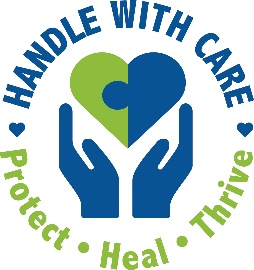 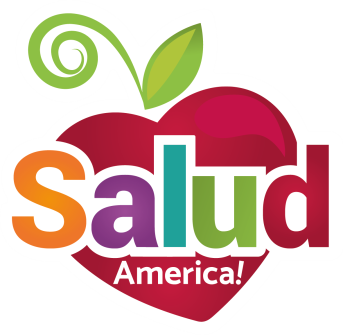 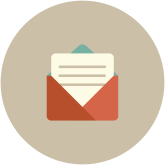 EMAIL TO: Group Meeting AttendeeDear [NAME],Every school, including those in our city, has students who have been exposed to traumatic experiences, such as witnessing shootings and violence, or experiencing poverty before or after the COVID-19 pandemic.Repeated or prolonged exposure to trauma can seriously undermine a student’s ability to focus, behave, and learn in school (in person or virtually). This can lead to school failure, truancy, suspension, dropping out, risky behavior, involvement in our juvenile justice system, and poor health. And often, schools don’t even know what’s going on with the student at home. We have an opportunity to support these students by starting a “Handle With Care” program. I am inviting you to attend a virtual stakeholder meeting, “How We Can Start a Handle With Care Program in Our Area,” at [TIME & DATE] on [ZOOM/GOTOMEETING/SKYPE].“Handle With Care” is a program that enables police to notify schools if they encounter a child at a traumatic scene, so schools and mental healthcare leaders can provide trauma-sensitive support right away. Police send only three words to the student’s school: “Handle With Care.”Here is more about Handle With Care, which exists in 65+ U.S. cities: https://salud.to/hwcfacts.Our virtual stakeholder meeting is being supported by the Salud America! “Handle With Care Action Pack.” The Action Pack, which provides free template materials, resources, and technical assistance, was created by Dr. Amelie G. Ramirez, director of the Salud America! Latino health equity program at UT Health San Antonio, and Andrea Darr of the West Virginia Center for Children’s Justice, which started Handle With Care in 2013.Please let me know if you will participate in our Handle With Care stakeholder meeting at [TIME & DATE] on [ZOOM/GOTOMEETING/SKYPE]. Presenters include: [NAMES, TITLES, & ORGANIZATIONS].Also, let us know if you would like to extend the invitation to another trusted partner.Together, we can explore this great opportunity to work together to help all children achieve at their highest levels despite whatever traumatic circumstances they have endured. I look forward to seeing you.Thank you,[YOUR NAME, TITLE, CONTACT INFO]